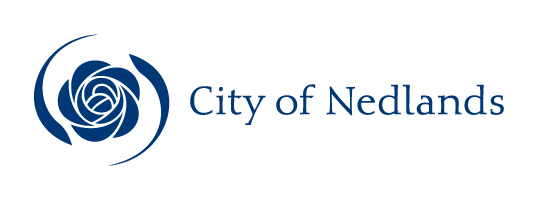 MinutesCouncil Committee Meeting13 July 2021ATTENTIONThis is a Committee which has only made recommendations to Council. No action should be taken on any recommendation contained in these Minutes. The Council resolution pertaining to an item will be made at the next Ordinary Meeting of Council following this meeting.Table of ContentsCity of NedlandsMinutes of a meeting of the Council Committee held in the Council Chambers, 71 Stirling Highway, Nedlands and livestreamed on Tuesday 13 July 2021 at 7 pm. Declaration of OpeningThe Presiding Member declared the meeting open at 7 pm and drew attention to the disclaimer below.Present and Apologies and Leave of Absence (Previously Approved)Councillors	Her Worship Mayor F Argyle	(Presiding Member)	Councillor F J O Bennett	Dalkeith Ward	Councillor A W Mangano	Dalkeith Ward	Councillor N R Youngman	Dalkeith Ward	Councillor B G Hodsdon	Hollywood Ward	Vacant	Hollywood Ward	Councillor R A Coghlan	Melvista Ward	Councillor R Senathirajah	Melvista Ward	Councillor B Tyson	Melvista Ward 	Councillor N B J Horley	Coastal Districts Ward 	Councillor L J McManus	Coastal Districts Ward	Councillor K A Smyth	Coastal Districts Ward Staff	Mr E K Herne 	Acting Chief Executive Officer		 & Director Corporate & Strategy	Mr A D Melville	Director Technical Services	Mr T G Free	Director Planning & Development	Ms P Panayotou	Executive Manager Community	Mrs N M Ceric	Executive OfficerPublic	There were 8 members of the public present and 1 online.Press	The Western Suburbs Weekly Representative.Leave of Absence		Councillor J D Wetherall 	Hollywood Ward	(Previously Approved)Apologies		Nil.DisclaimerMembers of the public who attend Council meetings should not act immediately on anything they hear at the meetings, without first seeking clarification of Council’s position. For example, by reference to the confirmed Minutes of Council meeting. Members of the public are also advised to wait for written advice from the Council prior to taking action on any matter that they may have before Council.Any plans or documents in agendas and minutes may be subject to copyright. The express permission of the copyright owner must be obtained before copying any copyright material.Public Question TimeA member of the public wishing to ask a question should register that interest by notification in writing to the CEO in advance, setting out the text or substance of the question.The order in which the CEO receives registrations of interest shall determine the order of questions unless the Mayor determines otherwise. Questions must relate to a matter affecting the City of Nedlands.Nil.Addresses By Members of the Public (only for items listed on the agenda)Addresses by members of the public who have completed Public Address Session Forms are invited to be made as each item relating to their address is discussed by the Committee.Mr Damione Wright, 31 Wavell Road, Dalkeith	PD23.21(spoke in opposition to the recommendation)Mr Derrick O’Keeffe, 10 Cygnet Crescent, Dalkeith	PD23.21(spoke in support of recommendation)Mr Alessandro Stagno, C/- Aveling Homes, Mt Claremont	PD25.21(spoke in support to the recommendation)Mrs Barbara Slater, 69 Egina Street, Mt Hawthorn	PD26.21(spoke in support to the recommendation)Mrs Allana Slater, 69 Egina Street, Mt Hawthorn	PD26.21(spoke in support to the recommendation)Emily Dickson, 40a Strickland Street, Mt Claremont			CPS14.21(Spoke in support to the recommendation)Mrs Katherine Sanders, 55 Loch Street, Claremont			CPS14.21(spoke in support to the recommendation)Moved – Councillor HodsdonSeconded – Councillor TysonThat Council suspend Standing Order 3.4(4) to allow the following additional speakers.CARRIED UNANIMOUSLY 11/-Ms Bianca Sandra read a letter on behalf of Mr Reg Boston of 1/24 Erceg Road, Yangebup				PD26.21(spoke in support to the recommendation)The Presiding Member brought forward urgent business (from page 22) to allow public addresses on this item should the matter be accepted as urgent business.Councillor Tyson – Stormwater Management & Safe Active Streets Safety ReviewOn the 13 July 2021 Councillor Tyson requested the following Notice of Motion be accepted as urgent business at this meeting.Moved – Councillor CoghlanSeconded – Councillor TysonThat the following item be accepted as urgent business.CARRIED UNANIMOUSLY 11/-The item was accepted as urgent business and the following public addresses were made.Mr Ian Lunt, 12 Bulimba Road, Nedlands				10.1(spoke in relation to Safe Active Street Safety Issues)Dr Darshan Kothari, 19 Taylor Road, Nedlands				10.1(spoke in support to the recommendation)Moved – Councillor TysonSeconded – Councillor CoghlanCouncil requests the CEO to:prepare a report by the next Ordinary Meeting outlining a strategy for stormwater management on Jenkins Road between Taylor Road and Waroonga Road and any surrounding streets; proceed with the release of the Independent Safety Review of Jenkins Avenue and Elizabeth Street as part of the post- implementation audit of the Safe Active Street Project; andcommence an investigation of a long term plan to widen the Safe Active Street to a minimum of 5.5 metres, including a 2 metre wide Dual Use path.AmendmentMoved – Mayor ArgyleSeconded - Councillor HodsdonThat in clause 1 the words “next ordinary meeting” be replaced with “Committee Meeting of 10 August 2021”; andThe AMENDMENT was PUT and wasCARRIED 8/3(Against: Crs. Bennett Mangano Youngman)that clause 3 be removed. The AMENDMENT was PUT and was Lost 5/6(Against: Crs. Smyth Bennett Mangano Youngman Coghlan & Tyson)The Substantive Motion was PUT and wasCARRIED 9/2(Against: Crs. Horley & McManus)Committee RecommendationCouncil requests the CEO to:prepare a report by the Council Committee Meeting 10 August 2021 outlining a strategy for stormwater management on Jenkins Road between Taylor Road and Waroonga Road and any surrounding streets; proceed with the release of the Independent Safety Review of Jenkins Avenue and Elizabeth Street as part of the post- implementation audit of the Safe Active Street Project; andcommence an investigation of a long term plan to widen the Safe Active Street to a minimum of 5.5 metres, including a 2 metre wide Dual Use path.JustificationA storm event on 9th July 2021 led to damage from stormwater to homes on Jenkins Rd and neighbouring streets.In anticipation of similar future events, Council requires a strategy to cope with these events and mitigate the effect on residents.The Independent Safety Review was foreshadowed by former Director Duff as part of the post implementation audit of the safety of bikes and vehicles on the Safe Active Street.  It is now an appropriate time to examine the Review.There are ongoing issues with vehicles mounting the kerb to pass other vehicles; the narrowed sections of the two affected streets create confusion between oncoming vehicles.The purpose of creating a safe environment for cyclists has not been achieved and requires mitigation and improvement by creating a dual use path that keeps cyclists away from vehicles.Disclosures of Financial and/or Proximity InterestThe Presiding Member reminded Council Members and Employees of the requirements of Section 5.65 of the Local Government Act to disclose any interest during the meeting when the matter is discussed.There were no disclosures of financial interest.Disclosures of Interests Affecting ImpartialityThe Presiding Member reminded Council Members and Employees of the requirements of Council’s Code of Conduct in accordance with Section 5.103 of the Local Government Act.Councillor Youngman – PD23.21 - Consideration of Development Application – Carport Addition & Driveway at 10 Cygnet Crescent, DalkeithCouncillor Youngman disclosed an impartiality interest in Item PD23.21- Consideration of Development Application – Carport Addition & Driveway at 10 Cygnet Crescent, Dalkeith.  Councillor Youngman disclosed that the owner is his neighbour, and as a consequence, there may be a perception that his impartiality on the matter may be affected. Councillor Youngman declared that he would consider this matter on its merits and vote accordingly.Declarations by Council Members That They Have Not Given Due Consideration to PapersNil.Confirmation of MinutesCommittee Meeting 8 June 2021Moved – Councillor HodsdonSeconded – Councillor TysonThe Minutes of the Council Committee held 8 June 2021 are confirmed.CARRIED 10/1(Against: Cr. Youngman)Matters for Which the Meeting May Be ClosedIn accordance with Standing Orders and for the convenience of the public, the Committee is to identify any matter which is to be discussed behind closed doors at this meeting and that matter is to be deferred for consideration as the last item of this meeting.Nil.Councillor Youngman left the meeting at 8.51 pm.Divisional ReportsNote: Regulation 11(da) of the Local Government (Administration) Regulations 1996 requires written reasons for each decision made at the meeting that is significantly different from the relevant written recommendation of a committee or an employee as defined in section 5.70, but not a decision to only note the matter or to return the recommendation for further consideration.Planning & Development Report No PD23.21 to PD26.21Planning & Development Report No PD23.21 to PD26.21 to be dealt with at this point (copy attached yellow cover sheet).Councillor Youngman – Impartiality InterestCouncillor Youngman disclosed that the owner is his neighbour, and as a consequence, there may be a perception that his impartiality on the matter may be affected. Councillor Youngman declared that he would consider this matter on its merits and vote accordingly.Moved – Councillor SenathirajahSeconded – Councillor TysonThat the Recommendation to Committee be adopted.(Printed below for ease of reference)Lost 4/6(Against: Crs. Horley Smyth Bennett Mangano Coghlan & Tyson)Regulation 11(da) - The application was refused on the basis that the carport was forward of the 3.5 metre Deem-to-Comply front setback as outlined in the Residential Design Codes and as the Design Principles were not considered to be satisfied. Moved – Councillor TysonSeconded – Councillor BennettCommittee RecommendationThat Council refuse the development application and requests administration to provide reasons for refusal to the Council Meeting.CARRIED 6/4(Against: Crs. McManus Smyth Hodsdon & Senathirajah)Recommendation to CommitteeIn accordance with Clause 68(2)(a) of the Deemed Provisions of the Planning and Development (Local Planning Schemes) Regulations 2015, Council approves the development application received on 13 April 2021 in accordance with plans date stamped 30 June 2021 for a Carport and Driveway at Lot 819 (No. 10) Cygnet Crescent, Dalkeith subject to the following conditions:This development approval only pertains to the addition of a Carport and Driveway as indicated on the determination plans.  All sides of the carport shall remain open and shall not accommodate a door.All building works to be carried out under this development approval are required to be contained within the boundaries of the subject lot.All stormwater from the development, which includes permeable and non-permeable areas shall be contained onsite; and The development shall at all times comply with the application and the approved plans, subject to any modifications required as a consequence of any condition(s) of this approval.   Councillor Youngman returned to the meeting at 9.03 pm.Regulation 11(da) – Council received a request from the applicant to defer this item therefore a procedural motion was moved, and the item was not discussed.Moved – Councillor HodsdonSeconded – Councillor TysonThat Council proceed to the next item of business.CARRIED UNANIMOUSLY 11/-Recommendation to CommitteeIn accordance with clause 68(2)(b) of the Deemed Provisions of the Planning and Development (Local Planning Schemes) Regulations 2015, Council approves the development application received on 13 April 2021 in accordance with the plans date stamped 23 April 2021 (DA21-62959) for the Change of Use from ‘Animal Establishment’ to ‘Industry-Light’ at Lot 387 (No. 29) Carrington Street, Nedlands, subject to the following conditions: This approval is for a ‘Industry-Light’ land use as defined under the City’s Local Planning Scheme No.3 and the subject land may not be used for any other use without prior approval of the City of Nedlands.A maximum of 10 staff (inclusive) shall be permitted on the premises at any one time. Prior to the issue of a Building Permit, the Waste Management Plan dated 28 June 2021, is to be updated in accordance with the City of Nedlands Waste Management Local Planning Policy and Guidelines to include: Detailing of waste generation for the bakery premises; and Inclusion of the SUEZ agreement and waste truck specifications.The updated Waste Management Plan is to be implemented prior to occupation and maintained at all times, to the satisfaction of the City of Nedlands. The bin enclosure location and construction is to comply with the City’s Health Local Laws 2017 and maintained at all times, to the satisfaction of the City of Nedlands. The premises are required to comply with the requirements of the Environmental Protection (Noise) Regulations 1997 at all times, to the satisfaction of the City of Nedlands. All car parking dimensions, manoeuvring areas, crossovers and driveways shall comply with Australian Standard AS2890.1 to the satisfaction of the City of Nedlands.Service and/or delivery vehicles must not service the premises before 7.00am or after 7.00 pm Monday to Saturday, and/or before 9.00 am or after 7.00 pm on Sundays and Public Holidays unless prior approval from the City of Nedlands is granted.All staff parking bays and deliveries (drop off and pick up) will be serviced from the rear of the site from Government Road at all times, to the satisfaction of the City of Nedlands; andThe development shall at all times comply with the application and the approved plans, subject to any modifications required as a consequence of any conditions of this approval.Moved – Councillor HodsdonSeconded – Councillor SenathirajahThat the Recommendation to Committee be adopted subject to:That clause 2 iii. be replaced with the following:iii. 	at least one occupant is a person with a disability or physically dependent person or aged person or surviving spouse of such a person and the owner of the land.Councillor Mangano left the meeting at 9.09pm and returned at 9.11pm.Lost 3/8(Against: Mayor Argyle Crs. Horley Smyth Bennett Mangano Youngman Coghlan & Tyson)Regulation 11(da) - The officer recommendation was not approved as the Committee expressed concern in relation to the amount of open space proposed to be provided, being less than 45% of the site, concerns with respect to access from Montgomery Avenue, landscaping treatment and the provision of a dilapidation report. Moved – Mayor ArgyleSeconded - Councillor TysonCommittee RecommendationThat Council:defer the item in order for the applicant to amend the proposal to have a minimum 45% open space per dwelling, as set out in clause 5.1.4 – Open Space of State Planning Policy 7.3 – Residential Design Codes; requests that an alternate position for the driveway be investigated such that the need to cross the verge at Montgomery Avenue is avoided; and requests that the landscaping contain endemic species that supports the local ecology.  CARRIED 9/2(Against: Crs. McManus & Hodsdon)Recommendation to CommitteeIn accordance with Clause 68(2)(a) of the Deemed Provisions of the Planning and Development (Local Planning Schemes) Regulations 2015, Council approves the development application received on 27 April 2021 in accordance with amended plans date stamped 10 June 2021 for six (6) Aged and Dependent Persons’ Dwellings at Lot 100 Montgomery Avenue, Mt Claremont subject to the following conditions:This approval is for a ‘Residential – Aged and Dependent Persons Dwelling’ land use as defined under the City’s Local Planning Scheme No.3 and the subject land may not be used for any other use without prior approval of the City.Prior to the issue of a Building Permit, the owner must execute and provide to the City a notification pursuant to Section 70A of the Transfer of Land Act 1893 (as amended) to be registered on the Certificate of Title advising prospective purchasers that the use of the land is subject to the Aged and Dependent Persons’ restriction. The notification required by shall read as follows:“This property is approved for use as an Aged or Dependent Persons’ Dwelling. The dwelling restricted to be occupied by a person who:Is aged 55 years or more; orHas a recognised form of disability requiring special or supported accommodation; andMay also accommodate the spouse or carer of that person and in any case no more than one other person.”The Aged and Dependent Persons’ dwelling internal design, external paths and car parking areas shall be constructed in accordance with Clause 5.5.2 of the Residential Design Codes and AS4299/1995 – Adaptable Housing.  Prior to occupation of the development the finish of the parapet walls is to be finished externally to the same standard as the rest of the development or in:Face brick;Painted render;Painted brickwork; orOther clean material as specified on the approved plans and maintained thereafter to the satisfaction of the City.Prior to occupation of the development, all major openings and unenclosed outdoor active habitable spaces, which have a floor level of more than 0.5m above natural ground level and overlook any part of any other residential property behind its street setback line shall be setback, in direct line of sight within the cone of vision from the lot boundary, a minimum distance as prescribed in C1.1 of Clause 5.4.1 – Visual Privacy of the Residential Design Codes. Alternatively, the major openings are screened in accordance with the Residential Design Codes by either;   fixed obscured glazing or translucent glass to a height of 1.60 metres above finished floor level; or  Timber screens, external blinds, window hoods and shutters to a height of 1.6m above finished floor level that are at least 75% obscure;  a minimum sill height of 1.60 metres as determined from the internal floor level; or  	an alternative method of screening approved by the City.   The required screening shall be thereafter maintained to the satisfaction of the City.  Prior to commencement of development, a detailed landscaping plan shall be submitted to and approved by the City of Nedlands and is to be installed and maintained in accordance with that plan, or any modifications approved thereto, for the lifetime of the development thereafter, to the satisfaction of the City. Prior to the occupation of the development, all structures within 1.5m visual truncation areas abutting vehicle access points shall be truncated or reduced to 0.75m height to the satisfaction of the City.  Prior to occupation, each dwelling is to have an adequate area set aside for clothes drying screened so as to not be highly visible from any adjacent public place in accordance with the requirements of the Residential Design Codes to the satisfaction of the City.Prior to the occupation of the development, the car parking designated for visitors shall be clearly marked or signage provided to the specification and maintained thereafter by the landowner to the satisfaction of the City.Prior to occupation of the development, all air-conditioning plant, satellite dishes, antennae and any other plant and equipment to the roof of the building shall be located or screened so as not to be highly visible from beyond the boundaries of the development site to the satisfaction of the City.All stormwater from the development, which includes permeable and non-permeable areas shall be contained onsite.The location of any bin stores shall be behind the street alignment so as not to be visible from a street or public place and constructed in accordance with the City’s Health Local Law 1997.All building works to be carried out under this development approval are required to be contained within the boundaries of the subject lot; andThe development shall at all times comply with the application and the approved plans, subject to any modifications required as a consequence of any condition(s) of this approval.Regulation 11(da) – Not Applicable – Recommendation AdoptedMoved – Councillor TysonSeconded – Councillor SenathirajahThat the Recommendation to Committee be adopted.(Printed below for ease of reference)CARRIED 10/1(Against: Cr. Hodsdon)Committee Recommendation / Recommendation to CommitteeCouncil grants approval to relocate the 7m Jacaranda street tree (ID #11720) located abutting the Camelia Avenue frontage of 22 Pine Tree Lane, Mt Claremont to a location further west on Camelia Avenue at the applicant’s expense and to the satisfaction of the City of Nedlands. Corporate & Strategy Report No’s CPS14.21 to CPS15.21Corporate & Strategy Report No’s CPS14.21 to CPS15.21 to be dealt with at this point (copy attached green cover sheet).Regulation 11(da) – Not Applicable – Recommendation AdoptedMoved – Councillor HorleySeconded – Councillor HodsdonThat the Recommendation to Committee be adopted.(Printed below for ease of reference)CARRIED UNANIMOUSLY 11/-Committee Recommendation / Recommendation to CommitteeCouncil:approves an exclusive use lease for the Hackett Play Centre site between the City of Nedlands and Floreat Community Pre-Kindy Inc. consistent with the key terms as noted within this report;subject to the Minister for Lands Consent, authorises the CEO and Mayor to execute the lease agreement and apply the City’s Common Seal; andrequests the CEO to provide a further report detailing options for the future use of the Strickland Street Infant Health Centre.Regulation 11(da) – Not Applicable – Recommendation AdoptedMoved – Councillor SmythSeconded – Councillor SenathirajahThat the Recommendation to Committee be adopted.(Printed below for ease of reference)Councillor McManus left the meeting at 10.07pm and returned at 10.09 pm.CARRIED UNANIMOUSLY 11/-Committee Recommendation / Recommendation to CommitteeCouncil adopts the updated Procurement of Goods and Services Policy, as per attachment 1.Reports by the Chief Executive OfficerNil.Urgent Business Approved By the Presiding Member or By DecisionCouncillor Tyson – Stormwater Management & Safe Active Streets Safety ReviewPlease note this item was brough forward see page 5.Confidential ItemsNil.Declaration of ClosureThere being no further business, the Presiding Member declared the meeting closed at 10.09pm.PD23.21Consideration of Development Application – Carport Addition & Driveway at 10 Cygnet Crescent, DalkeithCommittee13 July 2021Council27 July 2021ApplicantS and D O’Keeffe LandownerS and D O’Keeffe DirectorTony Free – Director Planning & Development Employee Disclosure under section 5.70 Local Government Act 1995 The author, reviewers and authoriser of this report declare they have no financial or impartiality interest with this matter. There is no financial or personal relationship between City staff and the proponents or their consultants. Whilst parties may be known to each other professionally, this relationship is consistent with the limitations placed on such relationships by the Codes of Conduct of the City and the Planning Institute of Australia.Report TypeQuasi-JudicialWhen Council determines an application/matter that directly affects a person’s right and interests. The judicial character arises from the obligation to abide by the principles of natural justice. Examples of Quasi-Judicial authority include town planning applications and other decisions that may be appealable to the State Administrative Tribunal.ReferenceDA21/63007Previous ItemNilDelegationIn accordance with the City’s Instrument of Delegation, Council is required to determine the application due to an objection being received.Confidential AttachmentsPlans SubmissionAssessmentPD24.21Consideration of Development Application for a Change of Use from ‘Animal Establishment’ to ‘Industry-Light’ at 29 Carrington Street, NedlandsCommittee13 July 2021Council27 July 2021ApplicantHatch Roberts Day LandownerHamlet Properties Pty LtdDirectorTony Free – Director Planning & Development Employee Disclosure under section 5.70 Local Government Act 1995The author, reviewers and authoriser of this report declare they have no financial or impartiality interest with this matter.There is no financial or personal relationship between City staff and the proponents or their consultants.Whilst parties may be known to each other professionally, this relationship is consistent with the limitations placed on such relationships by the Codes of Conduct of the City andthe Planning Institute of Australia.Report TypeQuasi-JudicialWhen Council determines an application/matter that directly affects a person’s right and interests. The judicial character arises from the obligation to abide by the principles of natural justice. Examples of Quasi-Judicial authority include town planning applications and other decisions that may be appealable to the State Administrative Tribunal.ReferenceDA21-62959Previous ItemNilDelegationIn accordance with the City’s Instrument of Delegation, Council is required to determine the application due to objections being received.  AttachmentsSummary of Submissions Confidential AttachmentsDevelopment Plans Business Management PlanSubmissions PD25.21Consideration of Development Application - 6 Aged and Dependent Persons’ Dwellings at Lot 100 Montgomery Avenue, Mt ClaremontCommittee13 July 2021Council27 July 2021ApplicantApex PlanningLandownerWestern PowerDirectorTony Free – Director Planning & Development Employee Disclosure under section 5.70 Local Government Act 1995The author, reviewers and authoriser of this report declare they have no financial or impartiality interest with this matter. There is no financial or personal relationship between City staff and the proponents or their consultants. Whilst parties may be known to each other professionally, this relationship is consistent with the limitations placed on such relationships by the Codes of Conduct of the City and the Planning Institute of Australia.Report TypeQuasi-JudicialWhen Council determines an application/matter that directly affects a person’s right and interests. The judicial character arises from the obligation to abide by the principles of natural justice. Examples of Quasi-Judicial authority include town planning applications and other decisions that may be appealable to the State Administrative Tribunal.ReferenceDA21-63578Previous ItemNilDelegationIn accordance with the City’s Instrument of Delegation, Council is required to determine the application as more than 4 dwellings are proposedAttachmentsLocation Plan & Zoning Plan Confidential AttachmentsPlans Submissions PD26.21Consideration of Street Tree Removal at 22 Pine Tree Lane, Mt Claremont Committee13 July 2021Council27 July 2021 ApplicantBellagio Homes Pty LtdLandownerB.D. SlaterDirectorTony Free – Director Planning & Development Employee Disclosure under section 5.70 Local Government Act 1995The author, reviewers and authoriser of this report declare they have no financial or impartiality interest with this matter.  There is no financial or personal relationship between City staff and the proponents or their consultants.  Report TypeQuasi-JudicialWhen Council determines an application/matter that directly affects a person’s right and interests. The judicial character arises from the obligation to abide by the principles of natural justice. Examples of Quasi-Judicial authority include town planning applications and other decisions that may be appealable to the State Administrative Tribunal.ReferenceDA21-59818Previous ItemNilDelegationThe application may require a recommendation for refusal where discretion exists for Council to approve the variations under the City’s Local Planning Scheme No. 3, policies and/or the Residential Design Codes. Confidential AttachmentsPlans CPS14.21	Lease to Floreat Community Pre-Kindy Inc.Committee13 July 2021Council27 July 2021ApplicantCity of Nedlands Employee Disclosure under section 5.70 Local Government Act 1995Nil.DirectorAndrew Melville – Acting Director Corporate & StrategyAttachmentsFloreat Community Pre-Kindy Inc. – Proposal and Business Plan; andLetter of Support – Floreat Toy LibraryConfidential AttachmentsNil.CPS15.21	Procurement of Goods and Services Council Policy ReviewCommittee13 July 2021Council27 July 2021ApplicantCity of Nedlands Employee Disclosure under section 5.70 Local Government Act 1995Nil.DirectorAndrew Melville – Acting Director Corporate & StrategyAttachmentsProcurement of Goods and Service Council PolicyConfidential AttachmentsNil.